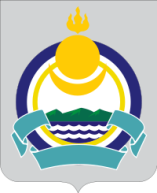 Республика Бурятия Мухоршибирский районСОВЕТ ДЕПУТАТОВМУНИЦИПАЛЬНОГО ОБРАЗОВАНИЯ СЕЛЬСКОГО ПОСЕЛЕНИЯ «САГАННУРСКОЕ»__________________________________________________________________________РЕШЕНИЕ«06»  апреля 2015 г.                                                                                                            № 63п. Саган-НурО назначении местного референдума на территории муниципального образования сельского поселения «Саганнурское» В целях определения мнения населения муниципального образования сельского поселения «Саганнурское о статусе и полномочиях поселения, в соответствии с Федеральным законом от 06.10.2003 N 131-ФЗ "Об общих принципах организации местного самоуправления в Российской Федерации", Федеральным законом от 12.06.2003 N 67-ФЗ "Об основных гарантиях избирательных прав и права на участие в референдуме граждан РФ", со статьей 12 Закона Республики Бурятия "О местном референдуме в Республике Бурятия" от 28.11.2003г. № 492-III, Постановлением Избирательной комиссии Республики Бурятия от 30.11.2012г. № 58/706-5 «О возложении на территориальную избирательную комиссию муниципального образования «Мухоршибирский район» состава 2010-2015 годов полномочий избирательных комиссий муниципальных образований сельских поселений», и руководствуясь статьей 8 Устава муниципального образования сельского поселения «Саганнурское», Совет депутатов муниципального образования сельского поселения «Саганнурское»решил:Назначить на территории муниципального образования сельского поселения «Саганнурское» местный референдум по вопросу: «Согласны ли Вы с изменением статуса сельского поселения «Саганнурское» на городское поселение «Саганнурское»?» на воскресенье 07 июня 2015 года.Поручить территориальной избирательной комиссии муниципального образования «Мухоршибирский район» провести местный референдум.Расходы, связанные с проведение местного референдума, осуществлять за   счет   средств   бюджета   муниципального   образования  сельского поселения «Саганнурское».Настоящее решение опубликовать в течение пяти дней в газете «Земля Мухоршибирская».Контроль за исполнением решения оставляю за собой.Главамуниципального образования сельского поселения «Саганнурское»                                               М.И. Исмагилов